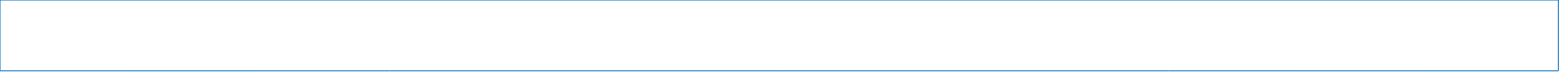 Аты-жөні, тегі:Ержанова Мөлдір Маратқызы                                                              (Жеке құжаты бойынша толтырылады, жеке куәлігі)Туған жылы, айы, күні: 07.10.2004 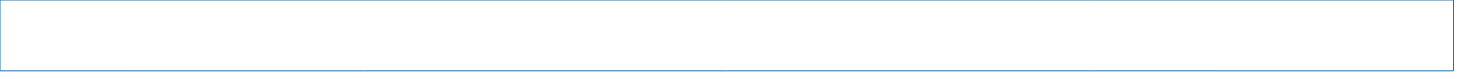 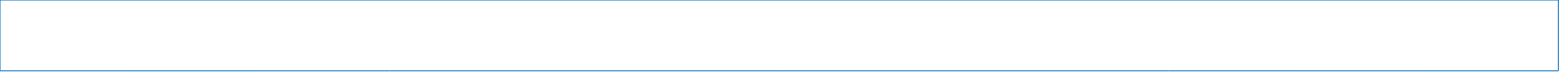 Мекен жайы:Ақтөбе обл... Жарлы 19                                     (Тіркелген мекен жайы)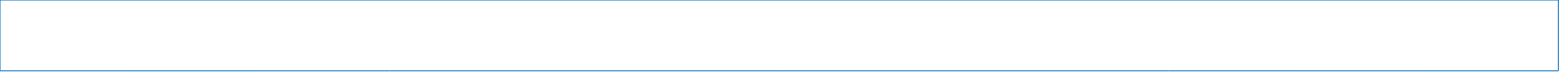                                      (Тұрғылықты мекен жайы)Байланыс телефон:87013331547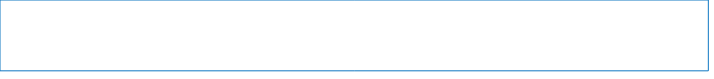 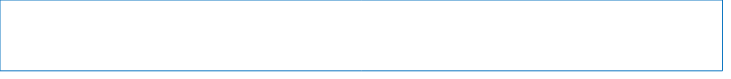                                                                                                 (ұялы)                                                                    (үй)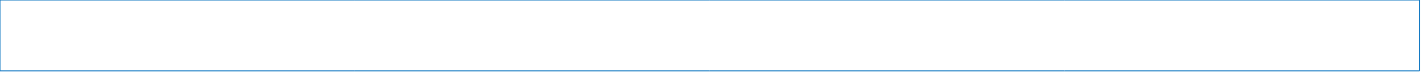 Электрондық поштасы: yerzhanovam04@mail.ru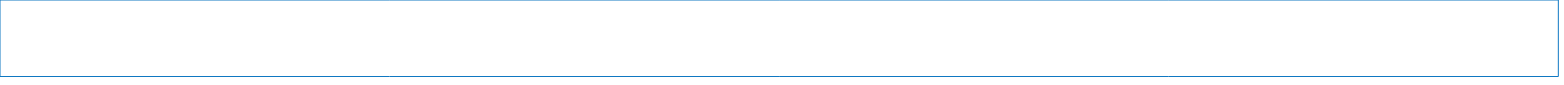 Ата-анасы: Қаймақбаева Ақгүл Қуанышбекқызы     Анасы:                                                                               (Толық аты-жөні, тегі)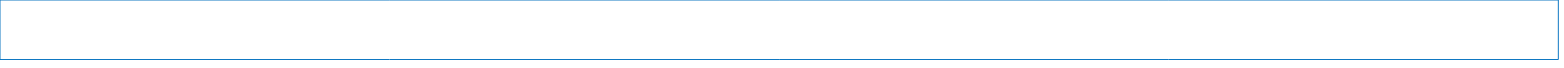      Жұмыс орны: Байғанин орта мектебі КММ      Лауазымы: 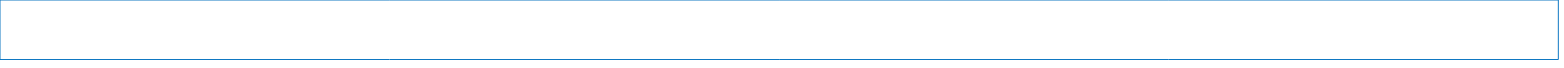      Байланыс телефоны:+77711089067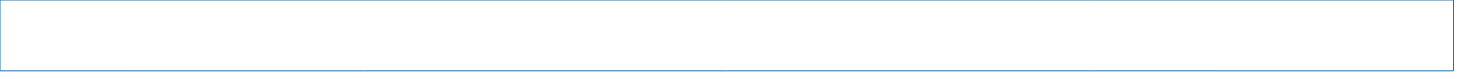 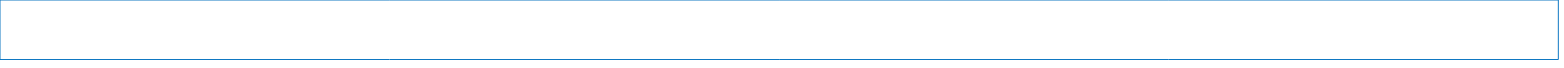      Әкесі: Сүйеу Марат Ержанұлы                                                                                                                                                                            (Толық аты-жөні, тегі)     Жұмыс орны: ҚТЖ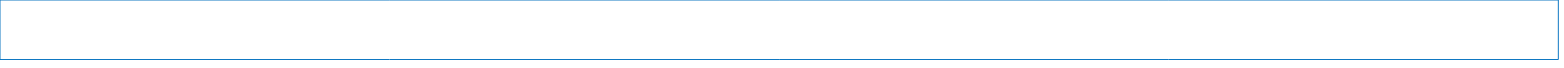      Лауазымы: жұмысшы 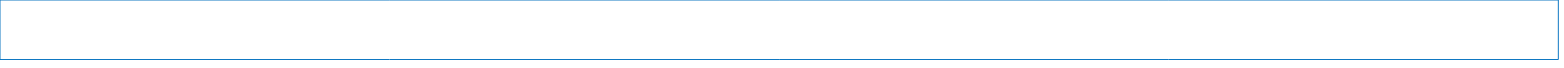      Байланыс телефоны: +77711089066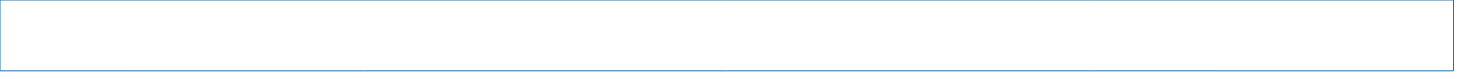 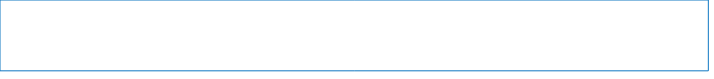 Отбасындағы бала саны:4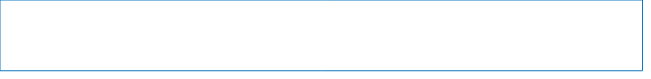 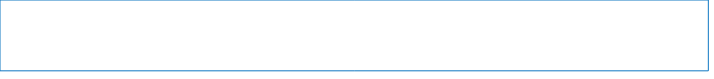 8. Таңдау пәні:                   1. Биология                                                               2. Химия                                           3.                                                               4.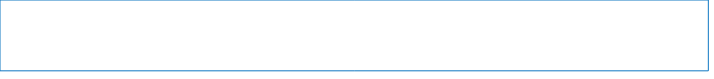 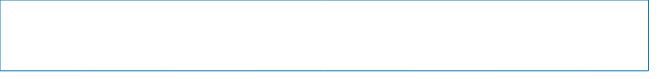 9. Басым бағыттары:      Инженерия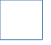      Педагогика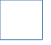 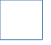      Медицина ✅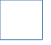  Биотехнология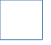  IT технология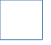  Робототехника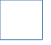 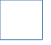  Ғылым  Құрылыс ісі, архитектура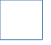  Журналистика 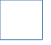 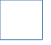  Шет тілдері  Өнер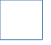 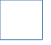  Экономика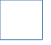  Әскери іс  Юриспруденция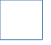  Мұнайгаз ісі/геология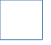  Қызметтер 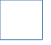 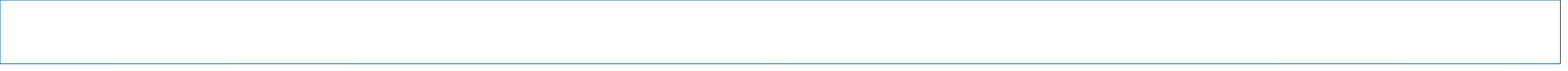  Басқа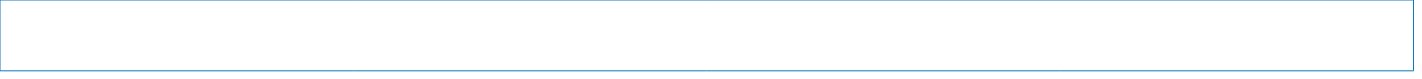 10. Басым ЖОО: 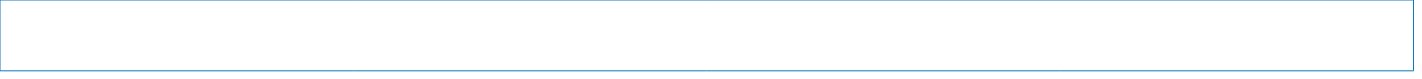 13. Участие в олимпиадах, конкурсах, конференциях, спартакиадах: 14. Выездные курсы: 15. Успеваемость:           16. Интересы и увлечения: 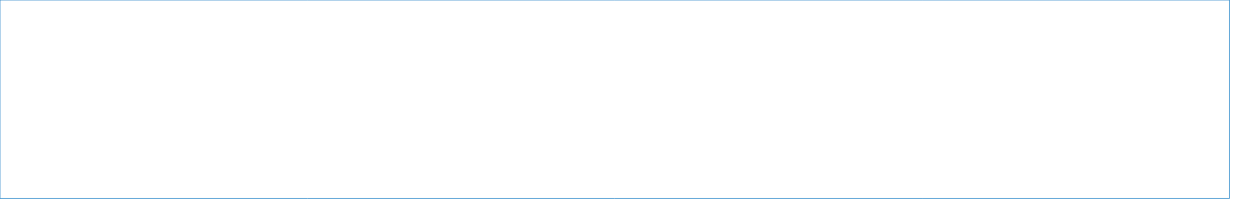           17. Характеристика материального и социального положения семьи: 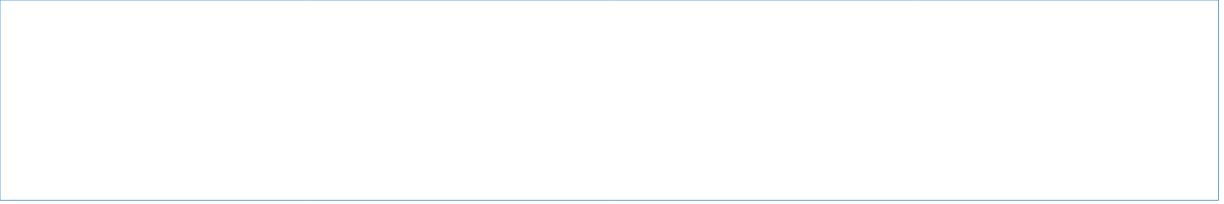 ГодНаименованиеуровеньпредметРезультат(место)Чем отмечен (грамота, диплом, сертификат)ГодСтрана Направлние (наименование) курсовУровень  (областной, региональный, республиканский, международный)Четверть 1234итоговая